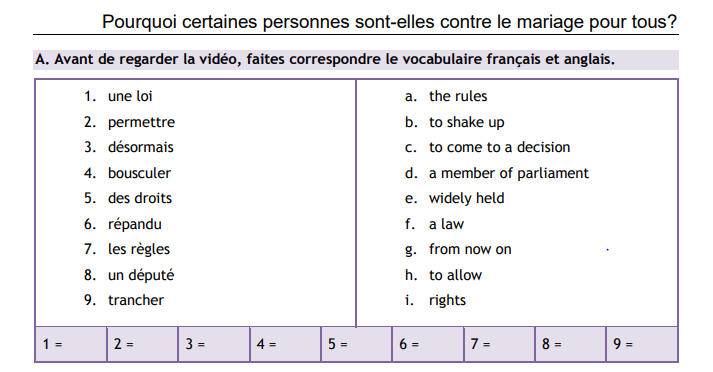 B. Watch the video: https://www.1jour1actu.com/info-animee/pourquoi-certaines-personnes-sont-contre-le-mariage-pour-tous/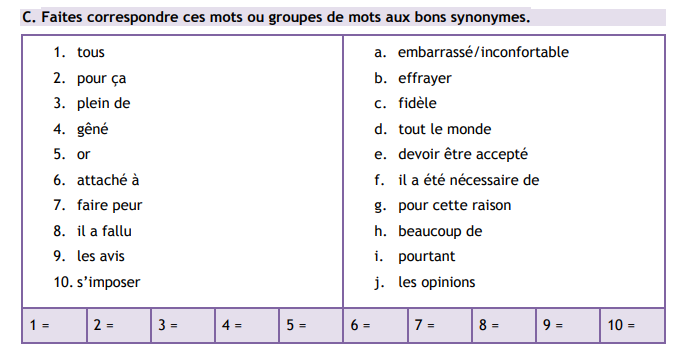 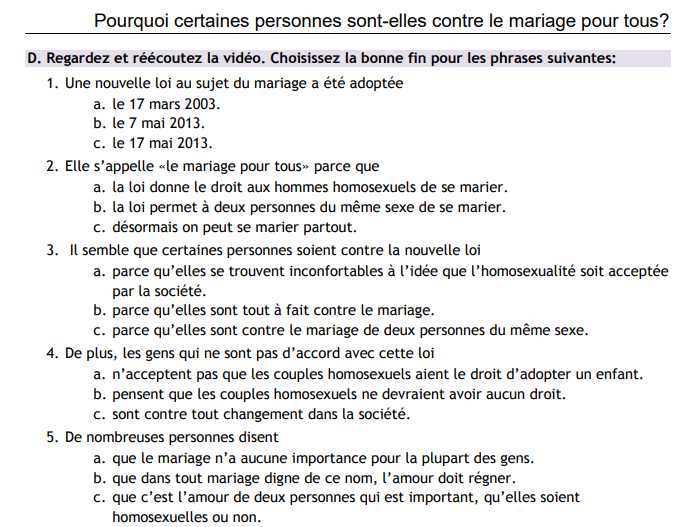 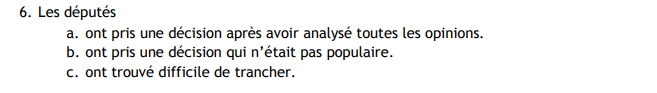 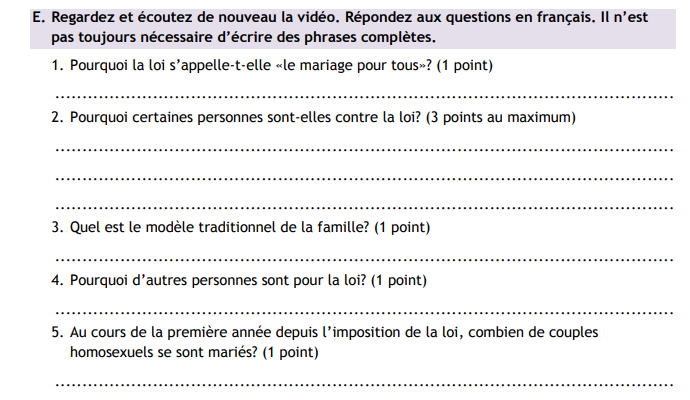 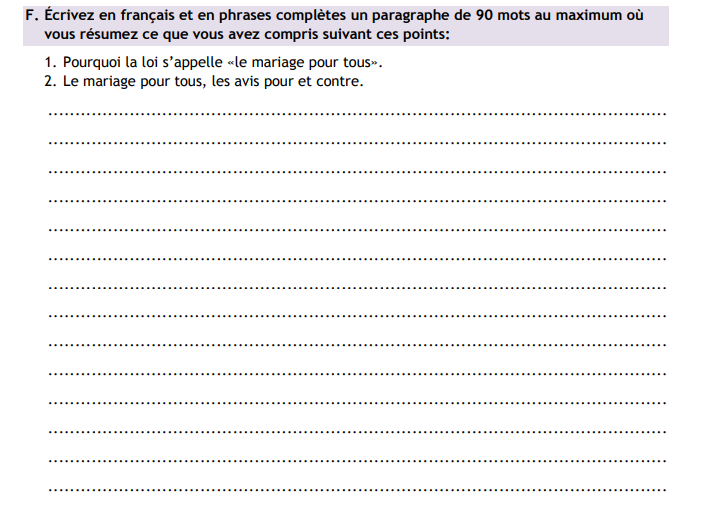 